«ВАЛЕНСИЯ»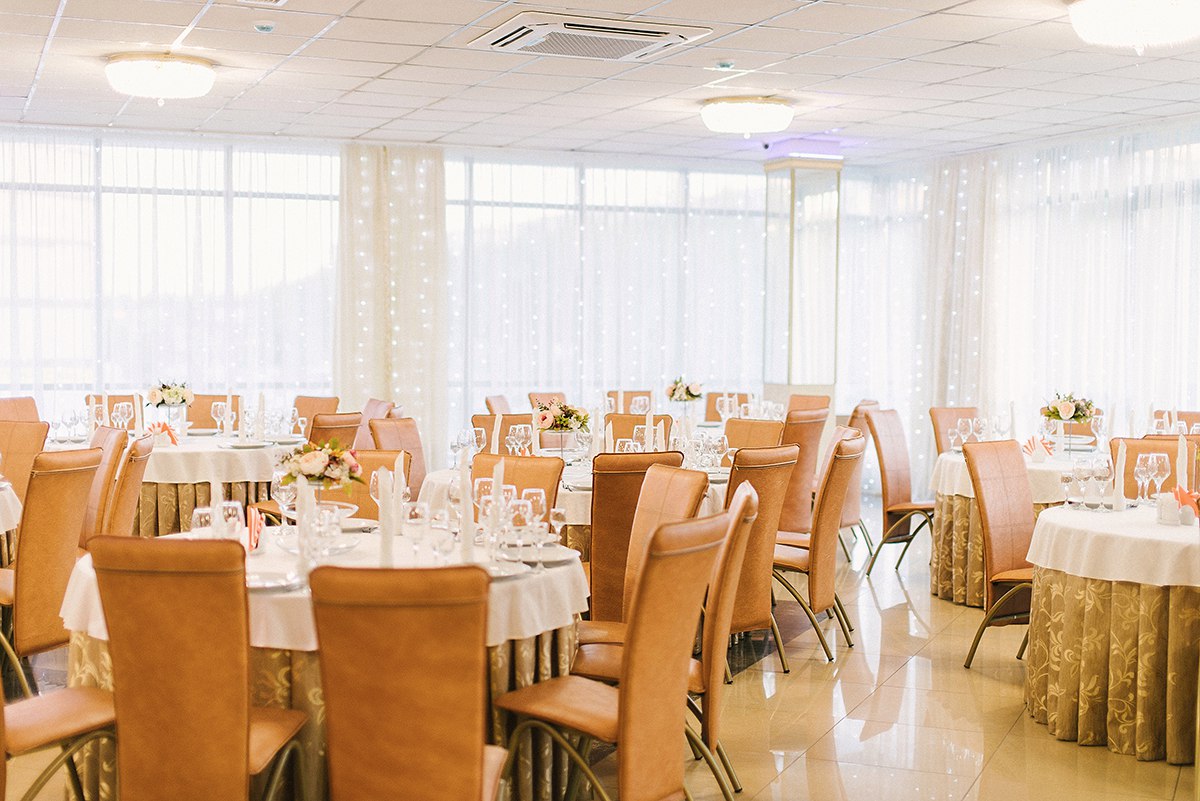 План рассадки «Валенсия»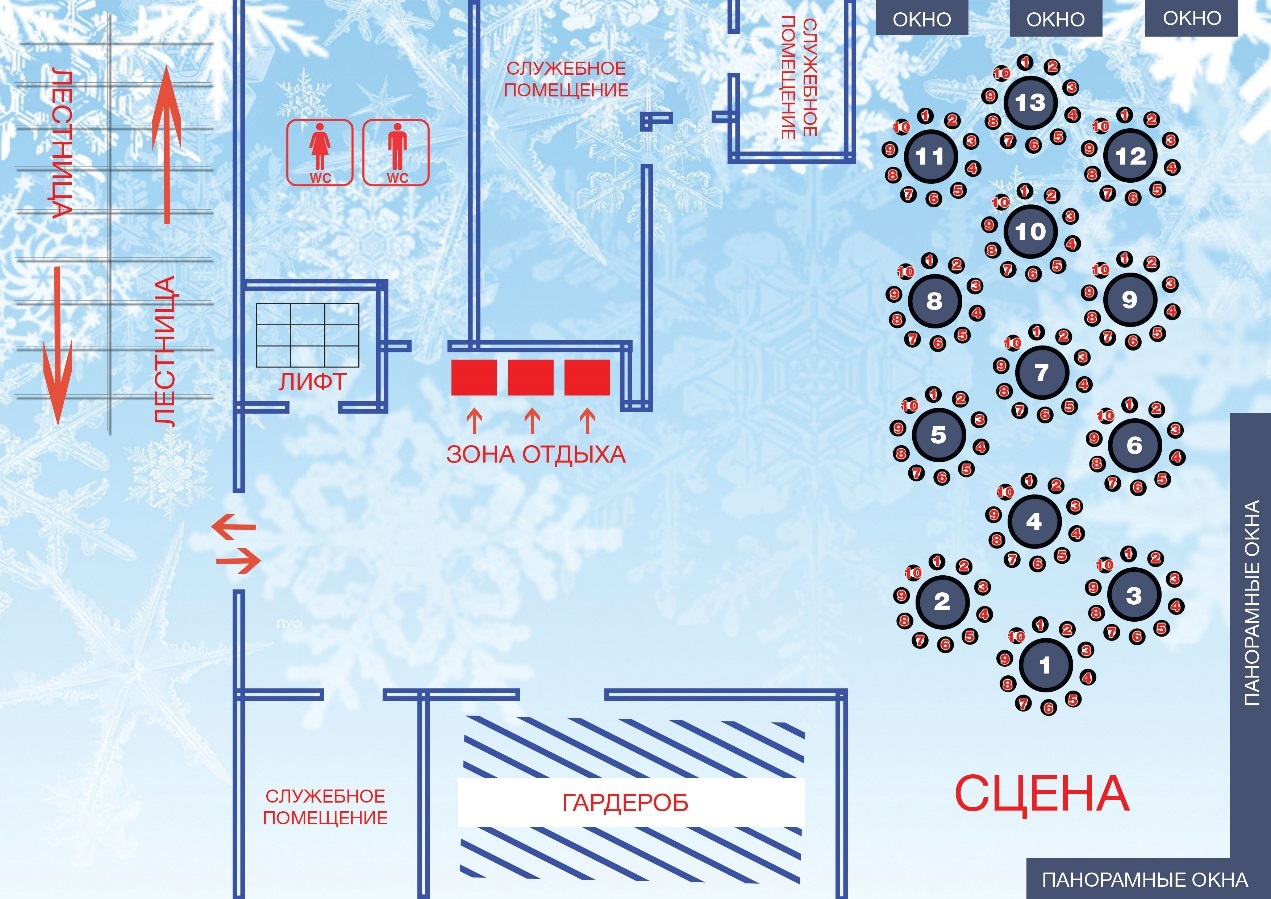 МЕНЮБлюда в стол:Овощное ассорти (свежие помидоры, огурцы, перец болгарский, лук красный, редис, листья салата, зелень) – 800гМясное ассорти (говядина копченая, с/к казылык, трио колбаса, индейка, салат, зелень, оливки) – 580гРыбное ассорти (семга с/с, масляная х/к, тигровые креветки, лимон, зелень, салат, оливки) – 560гСырная тарелка (гауда, масдам, дор блю, эменталлер, виноград, грецкие орехи) – 250гСельдь по-домашнему (сельд с/с, картофель отварной, лук красный, лимон, зелень) – 350гБаклажаны с сырно-чесночной начинкой – 210гНежная рыба в сырном кляре – 250гКуриные шашлычки на шпажках – 1000гСалат «оливье» - 450гЧай черный – 1600млХлеб (ржаной, пшеничный)Фруктовая ваза (ананас, груши, яблоки, мандарины, бананы, киви, виноград красный, виноград зеленый) – 1500гСок «добрый» в ассортименте – 10лМинеральная вода – 5лШампанское – 3лДетское шампанское – 1лБлюда порционные на взрослого:Салат «цезарь с курицей» (куриное филе копченое, листья салата, сыр пармезан, гренки, соус цезарь) – 200гБульон с эчпочмаком (треугольник) – 200гНА ВЫБОР:Филе цыпленка с грибами под сырной шапочкой  (куриная грудка, лук, шампиньоны, сыр) с рисом и овощами – 300/150гилиФиле горбуши запеченная в фольге с рисом и овощами – 250/150гБлюда порционные на ребенка:Салат «экзотика» (консервированный ананас, копченая курица, соус карри) – 100гКуриные шашлычки на шпажках – 55гСуп-лапша домашняя с курицей – 250гФиле куриной грудки с грибами и сыром с картофелем фри и кетчупом хайнц – 100/100/50гЧак-чак – 50г